Муниципальное бюджетное учреждение культуры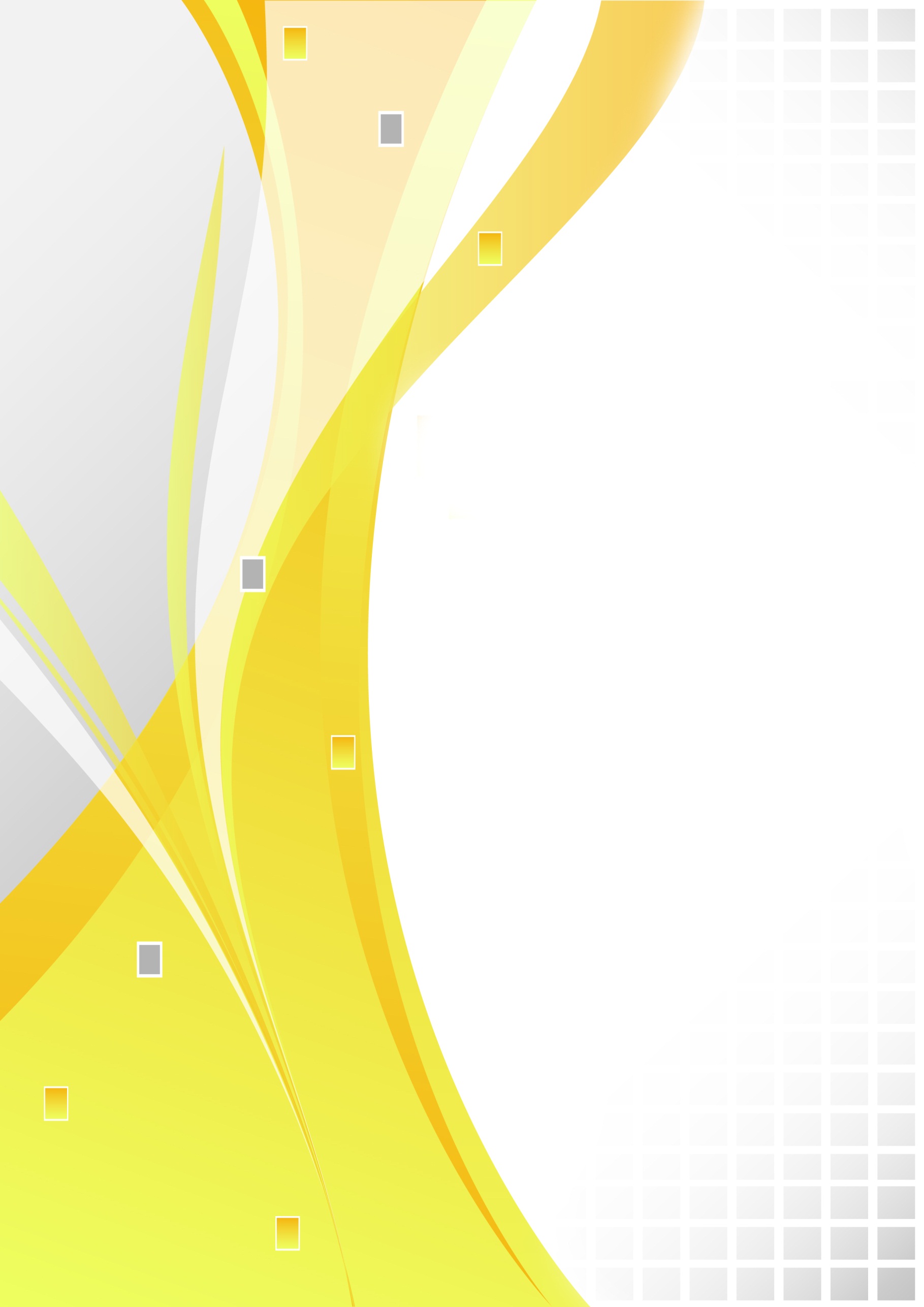 «Централизованная библиотечная система»Марьяновского муниципального района Омской областиИнформационный годовой отчет о работе МБУК «ЦБС» Марьяновского муниципального района Омской области в 2021 году по категории «юношество» (молодежь)Марьяновка, 2021Содержание: 												1. Наименование муниципального района                                            		32. Уставное наименование библиотечной системы:    а) полное наименование; б) краткое наименование.3. Уставное наименование центральной библиотеки:   а) полное наименование; б) краткое наименование.4. Руководитель учреждения: ФИО, должность5. Адрес библиотеки6. Телефон, e-mail, сайт7. Общие сведения8. Количество библиотек, в которых выделены кафедры     обслуживания юношества9. Таблица - Основные контрольные показатели     деятельности централизованной библиотечной системы     с молодёжью											410. Цель и задачи библиотечного обслуживания молодёжи				511. Программно-целевая деятельность 							512. Работа читательских объединений							813. Индивидуальная работа с читателями 					          914. Информационно-библиографическая деятельность библиотек      с молодёжью (отдельной главой по форме для      информационно-библиографического отдела областной      библиотеки для детей и юношества) 15. Периодические издания, которые выписывает библиотека     для молодёжи: перечислить названия						        1116. Основные направления работы с молодёжью            в библиотеках Марьяновского муниципального района 			        1117. Деятельность библиотек как методических центров     по повышению квалификации библиотечных специалистов,   	    работающих с молодёжью  							        2218. Выводы											        24Учреждение МБУК «ЦБС» Марьяновского муниципального района Омской области находится в ведомственном подчинении Комитета по культуре Администрации Марьяновского муниципального района. Учреждение имеет статус юридического лица.В состав МБУК «ЦБС» входит 20 структурных подразделения:	- Центральная районная библиотека им. В.Н. Ганичева– 1	- Детская библиотека – 1	- Сельских филиалов-библиотек – 18Возглавляет систему Центральная районная библиотека, которая несет ответственность за библиотечное обслуживание населения муниципального района.9. Основные контрольные показатели деятельности централизованной библиотечной системы по категории «юношество» (молодежь)10. Цель и задачи библиотечного обслуживания категории «юношество» (молодежь):- обеспечение библиотечного обслуживания населения по возрастной группе - юношество;- сохранение, накопление и распространение знаний, памяти человечества в виде документов, как на традиционных, так и на нетрадиционных носителях информации;- сохранение и развитие культурного и духовного потенциала юношества района. Задачи:- обеспечение доступности библиотечных услуг и библиотечных фондов для жителей муниципального района по возрастной группе - юношество;- формирование библиотечного фонда с учетом образовательных потребностей и культурных запросов юношества, обеспечения его сохранности; - обеспечение оперативного доступа к информационным ресурсам других библиотек  информационных систем; - содействие образованию и воспитанию юношества, повышение его культурного уровня; - привитие навыков информационной культуры.11. Программно-целевая деятельность Основополагающими для развития библиотечного дела в МБУК «ЦБС» Марьяновского муниципального района являются: - Национальный проект «Культура» (2019-2024 годы);  - Государственная программа Российской Федерации «Доступная среда» на 2021-2025 годы;  - подпрограмма «Развитие культуры и туризма в Марьяновском муниципальном районе Омской области (2016-2025 годы)» муниципальной программы Марьяновского муниципального района Омской области «Развитие социально-культурной сферы Марьяновского муниципального района Омской области (2016 – 2025 годы)», утверждена постановлением Главы Марьяновского муниципального района от 27.11.2013 № 879.Программно-проектная деятельность библиотек: 	В работе с пользователями использовались традиционные формы обслуживания. Все проекты и программы внутрибиблиотечные, без финансирования, по направлениям: 2021 год был объявлен Годом науки и технологий. С целью продвижения научных знаний, повышения интереса к литературе и открытиям в области науки и техники ЦБ им. В.Н. Ганичева успешно реализовала проект «2021: Год российской науки в библиотеке» в онлайн и офлайн форматах,  широко был представлен фонд литературы, организовано12 мероприятий, в офлайн режиме – 5,  в онлайн режиме – 7. Тематические выставки функционировали в течение года, экспонировалось более 100 изданий и  материалов (отраслевая и художественная литература, публицистика).  В День Российской науки состоялось официальное открытие Года. Был проведен час информации «Выдающиеся ученые Земли», посвященный празднику, который берет начало со времен Петра I. Мероприятие сопровождалось просмотром видеороликов. На открытой площадке абонемента работала интерактивная выставка «Мир интересных открытий». После информационной части школьники приняли участие в слайд - викторине «Наука вокруг нас».  Число посещений мероприятий: в офлайн режиме – 2064 посещения, в онлайн режиме – 9706 просмотров.Библиотеками успешно продолжена работа в рамках 9 проектов по краеведению (+2 проекта к 2020 году), проведено 57 мероприятий (+13), из них: для детей – 29 (+8), для юношества – 17 (+3), для взрослой аудитории пользователей – 11 (+2). Посетили мероприятия – 1817 (+415) человек. В рамках проекта «Сердцу милая сторона…» для юных пользователей Отраднинского филиала  проведены: турнир знатоков по мотивам сибирских сказок "Ларец волшебных чудес" и час занимательной экологии «Загадки природы родного края».В библиотеках МБУК «ЦБС» реализовано 8 проектов, направленных на продвижение книги и чтения, проведено 76 мероприятий, в том числе для детей - 27, для юношества - 41, для взрослых - 8. Число посещений - 1429 человек. В рамках Программы семейного чтения в Москаленском филиале была проведена «Ярмарка доброты», которую посетило 46 чел. Программа акции была насыщенной, оформлена выставка «Добро там, где ты», работала площадка «Все игры в гости к нам».  Кипела работа творческих мастерских, особой  популярностью у ребят и родителей, пришедших на мероприятие, пользовался мастер-класс по изготовлению фигур из воздушных шаров. В этот день, всем пришедшим в библиотеку, представилась возможность поделиться своей заботой и вниманием друг к другу. Библиотекари подготовили гостям на память о встрече яркие смайлики с добрыми пожеланиями, желающих получить улыбающийся смайлик было много.   В рамках проектов историко-патриотического воспитания: «Нам не помнить об этом нельзя» (Степнинский ф.), «Живи и помни» (Отраднинский ф.) проведено 36 мероприятий, число посещений – 826. Юные пользователи Детской библиотеки приняли участие в исторической игре «Александр Невский - легендарный князь», которая включала конкурсные задания о жизни и подвигах великого Новгородского князя, знаменитых битвах на Неве и Чудском озере. На мероприятии прозвучали отрывки из произведений русских писателей Н.И. Рыленкова, Н.М. Карамзина, поэмы К.М. Симонова «Ледовое побоище».Боголюбовским филиалом реализован проект «Здоровый образ жизни - залог долголетия», в библиотеке работала тематическая выставка «100 советов на здоровье», проведено 6 мероприятий: игра-путешествие «В поисках страны здоровья»,  информационно-познавательная беседа «Здоровое поколение нового века», слайд-лекция «Знание против страха» диспут «Любопытство ценою в жизнь» и др.  Выпущены листовки «Мы - за здоровый образ жизни!». Охвачено проектом 285 жителей села. Партнеры по реализации проекта: педагоги и старшеклассники МБОУ «Боголюбовская  «СОШ», сектор по молодёжной политике и Боголюбовский Центральный сельский Дом культуры. Детская библиотека – участник передвижного проекта «Автоклуб» «Марьяновская культура – жителям деревни», организованного МБУК «Районный Дом народного творчества и досуга» Марьяновского муниципального района. Осуществлено 24 выезда в малонаселенные пункты района, охвачено 1321 человек. Большинство библиотечных программ и проектов направлены на продвижение книги и чтения. Не являясь образовательными учреждениями, библиотеки выступают в качестве социальных партнеров учебных заведений, реализуя программы летних чтений: «Каникулы без скуки» (Пикетинский ф.), проект «Солнце на книжной странице» (Боголюбовский ф.), «Летнее настроение с книгой» (Степнинский ф.) и другие. Продвижение книги в читательскую среду осуществляется библиотеками и за пределами библиотеки, проводимых на базах  общеобразовательных  и дошкольных учреждений, на открытых площадках возле библиотек, в парках и скверах: «Библиотечный дворик» (Детская библиотека). Все это позволило аудитории пользователей с интересом проводить время. 12. Работа читательских объединений В настоящее время всё чаще библиотеки становятся центрами общественной и культурной жизни местного сообщества. В связи с этим значительно возрастает важность досуговой функции библиотек, реализации которой во многом способствуют клубы, кружки и любительские объединения. 	Используя накопленный опыт и творческие способности, сотрудники библиотек МБУК «ЦБС» Марьяновского муниципального района Омской области стремятся организовать досуг и общение максимально полезным и интересным, при этом учитывая социальное положение, возраст и склонности к увлечениям своих читателей.Работа в клубах повышает интерес к библиотеке и потребности читателей в источниках информации и организации досуга. В настоящее время приостановлены занятия в клубах по интересам, но и участники клубов, и библиотечные специалисты с нетерпением ждут отмены ограничительных мер, планируют разнообразную тематику встреч  и мероприятий.13. Индивидуальная работа с читателями категории «юношество» (молодежь)Индивидуальная работа начинается с записи читателя в библиотеку с целью выявления читательских интересов. В течение года в библиотеках МБУК «ЦБС» проводились беседы о рекомендуемых книгах, о новых поступлениях, как пользоваться МБА. Беседа о прочитанных книгах – неотъемлемая часть работы по формированию информационной культуры чтения, в ходе которой выясняется отношение читателя к прочитанному произведению. С целью воспитания литературно-художественного вкуса были проведены рекомендательные беседы и осуществлены тематические подборки литературы: «О чтении с почтением», «Детектив на выходные», «Сверстники рекомендуют» и другие; подборки литературы по интересующим темам к участию в  предметных неделях и олимпиадах. Все больше молодых людей читают для того, чтобы получить информацию для самообразования и подготовки учебных заданий. Библиотечные фонды для юношества отдельно не выделены. Наиболее предпочтительными жанрами литературы являются приключения, детективы, исторические романы, фантастика. Проза значительно преобладает над поэзией, а наиболее читаемые поэты те, чьи стихи изучаются по школьной программе. Молодежь активно читает прозу современных авторов. 	В ЦБ им. В.Н. Ганичева установлена справочная правовая система «Консультант Плюс». Непременной составной частью библиографической работы библиотек всех систем и ведомств является справочно-библиографическое обслуживание (СБО). В 2021 году библиотеками ЦБС было проведено 48 индивидуальных консультаций, во время которых  библиотекари знакомили пользователей с фондом, СБА и которые были направлены на воспитание культуры чтения, привитие основ библиотечно-библиографической грамотности. Информационно – библиографическое обслуживание пользователей библиотек ведется по нескольким направлением. И одним из основных видов является библиографическое информирование. По  МБА  выдано  21  ед. (-10 к 2020 году) документов,  в  том  числе  посредством электронной доставки получено 21 ед. документов. В  выполнении  запросов  абонентов  МБА  использовались  фонды     библиотек:  ОГОНБ им. А.С. Пушкина. Документы  были  получены  и  предоставлены  пользователям  в  виде электронных копий. Количество библиотек, выдавших документы по МБА  - 1 ед. Для более эффективной работы по правовому просвещению в ЦБ им. В.Н. Ганичева с 1998 работает Центр деловой информации, главная  цель которого  -   предоставление достоверной правовой информации (коммунальные услуги и тарифы на них; поддержка предпринимательской деятельности; использование материнского капитала; налоговые льготы и др.); формирование информационных ресурсов (опубликованных и неопубликованных материалов органов местного самоуправления: постановлений и распоряжений главы администрации, нормативно-правовые документы и др.). В библиотеках организованы стенды «Местная власть информирует», информация обновляется еженедельно. С целью распространения библиотечно-библиографических знаний, развития культуры чтения и информационной грамотности  в рамках целевой программы «Школа информационной культуры» ЦБ им. В.Н. Ганичева для учащихся старших классов были организованы: день библиографии «Библиография – ключ к знаниям»; интерактивный библиотечный урок «Справочная литература».Комплекс мероприятий для молодежи включает работу, направленную на поддержку активности молодежи и развитие ее творческого потенциала. В библиотеках района проведены: библиотечный урок «Что такое каталог» (Б-Рощинский ф.); ДБ «Искусство быть читателем» (Пикетинский ф.); библиотечный урок  «Информационные ресурсы библиотеки»» (Москаленский ф.) и др.14. Информационно-библиографическая деятельность библиотек с молодёжью (отдельной главой по форме для информационно-библиографического отдела областной библиотеки для детей и юношества)15. Периодические издания, которые выписывает библиотека для категории читателей «юношество» (молодежь): перечислить названия: - «Мне 15»- «НаркоНет»- «Кудесница»- «Юный эрудит»- «Читалка»- «Мир техники»- «Наш современник»Большой популярностью пользуются сайты эл. версий  периодических изданий для молодежи:- "Маруся" - http://www.marusia.ru/- «Техника – молодежи» - http://technicamolodezhi.ru/- «Твоя параллель»  - http://tvoyaparallel.ru/- «Абитуриент» - http://edunews.ru/  и другие издания.16. Основные направления работы с категорией «юношество» в библиотеках муниципального районаБиблиотекари МБУК «ЦБС» в течение года занимались распространением среди населения историко-краеведческих, правовых знаний, содействовали духовно-нравственному воспитанию, формированию духовных ценностей, повышению образовательного уровня, творческих способностей подрастающего поколения.Информационно-просветительская деятельностьДеятельность    библиотек  МБУК «ЦБС» в  2021  году  осуществлялась  по всем  направлениям деятельности.  В  центре особого  внимания  были  мероприятия  для  детей  и  молодежи,  людей  с  ограниченными  возможностями. В течение периода специалисты библиотек старались перевести мероприятия в онлайн-формат. - Историко-патриотическое просвещение, гражданское воспитаниеПатриотическое воспитание является одним из приоритетных направлений в работе библиотек района. В 2021 году было проведено 176 мероприятий. Число посещений мероприятий – 4794  чел., из них: все категории читателей – 568 чел.; дети – 2419 чел.; юношество – 1107 чел. Число просмотров в социальных группах сети Интернет – 20488. В библиотеках МБУК «ЦБС» работали 142 тематические выставки, экспонировалось более 4500 экземпляров книг, подборки статей периодических изданий. С материалами выставки познакомились более  8000 чел. (посетители библиотеки и жители района, педагоги и  учащиеся общеобразовательных учреждений, специалисты Центра социальной защиты населения). С целью привлечения внимания читателей к истории Отечества и его героям с 25 января по 25 февраля был проведен месячник гражданско-патриотического воспитания, проведено 39 мероприятий. Подготовлено эл. презентаций – 31. Число посещений - 1153. Разнообразие форм мероприятий способствовало раскрытию фонда литературы патриотической тематики. В День освобождения Ленинграда от фашистской блокады, библиотеки МБУК «ЦБС» приняли участие во всероссийском уроке памяти «Блокадный хлеб». Для подростков и юношества было проведено 15 мероприятий, посещение составило 469 человек. Под названием «В  кольце Блокады, стужи лютой…» специалистами ЦБ им. В.Н. Ганичева для студентов Усовского Сибирского профессионального колледжа проведен литературно–кинематографический час «Страницы Блокадного Ленинграда», мероприятие было дополнено просмотром фильмов по произведениям писателей.  С целью познакомить читателей с литературой о героическом подвиге ленинградцев библиотекарем Шараповского филиала проведен библиографический обзор литературы, приведены примеры из  «Блокадной книги» А. Адамовича и Д. Гранина, школьники узнали о памятниках, посвященных  Блокаде Ленинграда. Во время мероприятия с экрана  демонстрировались фрагменты хроники  событий тех дней. 19 марта, в рамках Всероссийского урока «Трудом прославлявшие Родину», коллективом ЦБ им. В.Н. Ганичева для студентов  Усовского Сибирского профессионального колледжа было проведено мероприятие, посвященное героям труда.  В этот день были названы имена новаторов производства стахановского движения - рабочих, колхозников, инженерно-технических работников, тружеников, тыла, имена Героев Социалистического Труда Омской Области и Марьяновского муниципального района, был подготовлен слайд-обзор краеведческих изданий «Кто есть кто в Омской области» и «Марьяновский меридиан» (автор краевед Саньков М. И.). Студенты приняли активное участие в  электронной викторине «Подросток и труд». В рамках месячника по военно-патриотическому воспитанию «Ради жизни на земле» с апреля по май в Орловском филиале работала выставка «Вставай, страна огромная…», состоялась беседа-диалог «Солдаты военной поры», поэтический конкурс «Военная поэзия звучит», час мужества «Дорогой героев» и др. Посетили мероприятия 97 человек. Мероприятия проведены совместно с общеобразовательной школой и сельским Домом культуры. Большой интерес у читателей вызвал урок мужества под названием «Бессмертны подвиги юных», который был проведен в Овцеводческой сельской библиотеке-филиале. В период подготовки к мероприятию  была организована книжная выставка «И пусть поколения знают…», школьники подготовили сообщения о юных героях-антифашистах, которые в годы ВОВ плечом к плечу с взрослыми  поднялись на защиту Родины от немецко-фашистских захватчиков.  «Живет Победа в поколениях» под таким названием в библиотеке был проведен час рассказа о доблести и отваге юных бойцов в дни войны. В канун празднования Дня Победы в Великой Отечественной войне специалисты ЦБ им. В.Н. Ганичева и Детской библиотеки приняли участие в акции «Окна победы». С целью сохранения исторической памяти полководца Александра Невского в библиотеках проведено 20 мероприятий, число посещений составило 647 человек. В ЦБ им. В.Н. Ганичева состоялся День русской истории «Во славу Отечества!»,   программа дня включала: викторину «Невская битва», виртуальную экскурсию  «Александро-Невская    лавра    Санкт-Петербурга». На выставке  «Светлое солнце Руси» экспонировалось 68 печатных изданий. Вниманию читателей были представлена литература о князе Святославе и Александре Невском, об Александре Суворове и Георгии Жукове, книги из серии «100  великих…»: «100 великих войн», «100 великих сражений»,  «100 великих полководцев», а также литература «Бастионы русской славы» и «Битва на Куликовом поле». Под названием «Он в битве Невской был непобедим…» состоялся час исторической книги в Москаленском филиале; электронная презентация выставки «Великой России сыны и Защитники» (Орловский ф.); слайд-час "Святой воин православия" (Пикетинский ф.); беседа «Александр Невский - пример мужества и славы земли Русской» (Овцеводческий ф.) и др.  «Это память веков, это повесть о славе России» под таким  названием в библиотеках МБУК «ЦБС» был проведен цикл мероприятий, посвященных Дню России. В ЦБ им. В.Н. Ганичева состоялся онлайн-лекторий «Русь героическая». В Детской библиотеке проведен литературный час «Что мы Родиной зовем? Дом, в котором мы живем». Пользователи Боголюбовского филиала стали участниками исторического часа «В броне и мраморе, в граните». Нейдорфский филиал организовал для детей и подростков слайд-экскурс в историю русской культуры «Заветы доброй старины». Число посещений мероприятий – 455. В библиотеках работали выставки: «Россия – Родина моя» (ЦБ), «Вселенная по имени Россия» (Шараповский ф.), «Русь, Россия, Родина моя…» (ДБ), «О России с любовью» (Березовский ф.), «Здесь милой Отчизны околица» (Б-Рощинский ф.) и др. С целью раскрыть фонд литературы патриотической тематики специалистами библиотек подготовлены и выпущены библиографические пособия малых форм: «Память во имя мира» - список Интернет-ресурсов о Великой Отечественной войне и судьбах участников боевых действий (ЦБ); буклет «Святой витязь русской земли» (Шараповская сельская библиотека-филиал); рекомендательный список Интернет-ресурсов «Имя Александра Невского в истории России» (ЦБ); дайджест «Писатели - Кавалеры ордена Александра Невского» и др.- Духовно-нравственное воспитание, формирование семейных ценностейДуховно-нравственное воспитание представляет комплекс мероприятий, особое внимание уделяется проведению праздников народных традиций и обычаев, фольклору.  В библиотеках было организовано 83 мероприятия, в том числе: 32 – для детей, 26 – для юношества и 25 для взрослых;  работали 44 тематические выставки, посвященные православным памятным датам, представлено более 500 документов. Посетили мероприятия 1489 человек. В рамках Дня православной книги в библиотеках было проведено 20 мероприятий, во время которых  шел разговор о доброте, милосердии, сострадании, почитании и уважении родителей и близких.  ЦБ им. В.Н. Ганичева был организован час православной книги «Духовных книг божественная мудрость», посвященный первой печатной книге Руси — «Апостол». Для читателей вне стационарного библиотечного пункта деревни Зелёная Долина библиотекарем Боголюбовского филиала проведены фольклорные посиделки «Мы за чаем не скучаем». Библиотекарь рассказала о традициях русского народа, истории русского костюма и изготовления аксессуаров. В игровой форме познакомила с народным фольклором – пословицами, поговорками и загадками.  В народе говорят: «Не красна изба углами, а красна – пирогами», вот и хозяева с гостями в заключение мероприятия отведали ароматного чая с пирогами.- Правовое просвещение, профориентацияИзбирательному праву, а также выборам - как проявлению гражданской позиции, был посвящен комплекс мероприятий, организованных библиотеками МБУК «ЦБС». В библиотеках работали тематические выставки, проведены обзоры литературы. В библиотеках проведено 22 мероприятия, посещение - 482 человека. День правовых знаний, организованный ЦБ им. В.Н. Ганичева включал:  информационный час + выставку «Законы, по которым мы учимся и живем» и избирательный практикум  «Библиотека и права личности». К мероприятию была разработана интерактивная презентация и выставка литературы для молодежи, были выпущены памятки «Мой выбор – будущее России!». В форме диалога состоялась слайд-беседа «Я - гражданин России» с учащимися 5б класса МСОШ №2 о правах юных граждан и конкурс творческих работ на тему «Выборы» в Детской библиотеке. В Березовском филиале проведено образовательное занятие «Имеем право!», которое было направлено на повышение уровня информированности молодежи в вопросах избирательного права, участии в выборах. При проведении мероприятий  специалистами были использованы электронные ресурсы сети Интернет. Число просмотров – 3391.                                                                                               Проблема повышения финансовой грамотности решается во многих регионах России совместно с библиотеками. Следуя просветительской миссии, библиотеки МБУК «ЦБС» уделяют внимание и финансовому просвещению граждан. В библиотеках проведены мероприятия, в которых приняли участие 1193 человека: 763 – дети и подростки, 308  - юношество и 122 взрослых. ЦБ им. В.Н. Ганичева пригласила пользователей юношеской и взрослой аудитории принять участие в кейс - игре под названием "Азбука финансовой грамотности", которая была представлена в виде интерактивного занятия по обучению использования личного и семейного бюджета. Игра включала в себя шесть разделов: Доходы и расходы. Финансовое планирование и бюджет. Личные сбережения. Кредитование. Страхование. Риски и финансовая безопасность. В ходе игры, участники постарались  построить таблицу доходов и расходов, внимательно прочитать и вникнуть в нюансы трудового и кредитного договора с банком. А самое главное, усвоили то, что каждый гражданин должен уметь принимать правильный выбор в финансовых вопросах. Пользователи Детской библиотеки приняли участие в познавательной программе «Деньги любят счет», в ходе которой подростки узнали об истории денежных знаков, о том, с какого возраста они могут самостоятельно совершать покупки, и можно ли в магазине обойтись без денег, рассуждали о том, какая сумма им необходима на карманные расходы, на что их можно и нужно тратить. Участвуя в игре «За покупками», ребята продемонстрировали навыки самостоятельности и разумного обращения с денежными средствами. Ответы на вопросы викторины «Деньги. Денежки. Рубли»  школьники смогли найти в источниках литературы, представленных на тематической выставке, познакомиться с коллекционными монетами, выпущенными к различным юбилейным датам. Посетив познавательное мероприятие «Монеты древности», пользователи возрастной категории 12+ Пикетинского филиала узнали о необычных монетах, которые существовали в давние времена: медная монета дельфин, монета-нож, монета-мотыга и др. В рамках Дня профессионального образования состоялась интеллектуальная игра инженерно-промышленной тематики «Мы в профессию играем». С целью информирования старшеклассников МБОУ "Марьяновская СОШ №2" была подготовлена эл. презентация   «Профессии науки» о востребованности профессий на рынке труда. Учащиеся приняли активное участие в игре, узнали все тонкости профессии инженер, познакомились с профессией инженер-металлург, научились различать профессию инженер связи от инженера телекоммуникаций. В читальном зале ЦБ им. В.Н. Ганичева работала выставка-совет «Сегодня студенты – завтра ученые», где была представлена информация об учебных заведениях города Омска и Омской области, о современных и наиболее востребованных профессиях, профессиях науки, школьники приняли участие тест - опросе  о выборе профессии. Библиографом  был выпущен  рекомендательный список «Интернет-ресурсы для молодежи в помощь профориентации».В рамках Комплексного плана Антитеррористической комиссии Марьяновского района по противодействию идеологии терроризма мероприятия, организованные библиотеками были направленны на информационное противодействие терроризму и формированию активной гражданской позиции читателей. Разнообразна тематика:   «Молодёжь – ЗА культуру мира, ПРОТИВ терроризма» (ЦБ им. В.Н. Ганичева); «Терроризм – проблема современности» (Заринский ф.); «Терроризм-угроза человечеству» (Конезаводской ф.); «Беслан. Эхо трагедии» (Шараповский ф.) и др.3 сентября не назовешь праздничным днём, в истории нашей страны - это День солидарности в борьбе с терроризмом, день памяти о страшных событиях террористических актов, которые унесли тысячи неповинных жизней. В числе молодежных движений экстремистской направленности членами группировок зачастую являются молодежь и подростки. Что такое терроризм? Почему именно молодые люди становятся основными проводниками экстремистских умонастроений? Как с этим бороться? На эти вопросы постарались дать ответы специалисты библиотеки во время проведения урока мира «Молодежь – за культуру мира, против терроризма», который был проведен для учащихся старших классов МБОУ «Марьяновская СОШ №2».  Особое внимание было уделено вопросам информационной безопасности сети Интернет. - Здоровый образ жизниВ библиотеках МБУК «ЦБС» уделяется большое внимание профилактике здорового образа жизни. Совместно с медицинскими работниками проведено 11 мероприятий, со специалистами  сельских Домов культуры – 12, с общеобразовательными учреждениями – 9, было продемонстрировано 19 видеороликов и 17 эл. презентаций.  Возможность сопровождения мероприятий показом слайдов, видеосюжетов, музыкальным оформлением позволяет повысить уровень мероприятий и острее осознать обсуждаемую проблему. Был организован комплекс мероприятий в рамках месячника, приуроченного ко Дню борьбы с наркоманией: мероприятий  в режиме офлайн – 16, посетителей - 463 чел.; в режиме онлайн – 15, число просмотров - 2764 ед. Наиболее значимые мероприятия:  лекция «Игры недоброй воли» (Игромания), профилактическая слайд-беседа "Молодежные течения и увлечения", дополненная просмотром видео, мультчас для детей и взрослых о вреде наркотиков «Война с Нарко»  (ЦБ); урок здоровья «Если хочешь быть здоров - спорт тебе помочь готов!» (Детская библиотека). Проведено образовательно-воспитательных мероприятий антинаркотической направленности для детей и молодёжи в режиме офлайн – 37, число посетителей - 749 чел., в режиме онлайн – 15, число просмотров - 1687 ед. Мероприятия:  Урок-тренинг + медиа показ «Зловещая тень над миром»  (Орловский ф.), слайд-беседа «Осторожно: «Спайс»!» (Васильевский ф.) и др.В режиме офлайн, специалисты МБУК «ЦБС» приняли участие в обучающем семинаре «ЗОЖ. Альтернативные формы профилактической работы и информационного потенциала в работе с населением». Организаторы семинара – ЦБ им. В.Н. Ганичева и Детская библиотека. Количество участников - 26 человек.Количество фото-, художественных и книжных выставок - 49: «К здоровью через книгу» Выставка-совет (ЦБ),  «Книга на службе здоровья» (Пикетинский ф.),  «100 советов на здоровье» (Отраднинский ф.). Издано и распространено пособий малых форм - 14, тираж составил 290 экз.: «Литература вместо микстуры»  (ЦБ),  «Здоровье не купишь – его разум дарит» (Москаленский ф.), «Скажи вредным привычкам - НЕТ»  (Нейдорфский ф.). К всемирному Дню борьбы со СПИДом в библиотеках работали выставки, дополненные подборками публикаций периодических изданий «Нет группы риска – рискуют все!» (Орловский ф.);  «От отчаянья к надежде» (Степнинский ф.), «СПИД – бояться не нужно – нужно знать». (Шараповский ф.) и др., представлено более 1000 экз. литературы.- Продвижение книги и чтения, функционирование молодежных центров чтенияБиблиотеки Марьяновского муниципального района приняли активное участие в ежегодной Всероссийской акции «Библионочь – 2021», которая была посвящена Году науки и технологий и 60-летию со дня первого полета человека в космос. Библиотеки представили интересные, познавательные мероприятия на странице сайта библиотеки и  социальных групп сети Интернет: трансляции тематических выставок, викторин, просмотры фильмов-экранизаций, прослушивание фрагментов аудио версий известных произведений, презентации и другие мероприятия. Было организовано – 35 мероприятий. Количество просмотров -13679. Большой интерес у читателей ЦБ им. В.Н. Ганичева вызвала литература, представленная на выставке "Космонавтика: люди, факты, события...". В этот день участников мероприятия ждала интерактивная астрономическая викторина «В безбрежном времени Вселенной». Отвечая на вопросы, читатели показали хорошие знания по истории освоения и развития космонавтики в России. Участвуя в турнире знатоков «Изобретатели и их изобретения», читатели познакомились с именами известных ученых, для которых важен и огромный мир далеких галактик, и мельчайших атомов и молекул. Беседа о К.Э. Циолковском, основоположнике теории ракетостроения привлекла внимание большой аудитории читателей. Мероприятие было дополнено просмотром документального фильма «Удивительные миры Циолковского» из цикла телепередач «Великие мечтатели». В библиотеке работал видеосалон, где демонстрировались научно-популярные и документальные фильмы: «Звезда по имени МКС» (Как работает самая большая космическая лаборатория),  «Юрий Гагарин. Первый в Космосе», «Алексей Леонов: Поединок на орбите». Число просмотров – 3706.  Книги открывают мир науки в стихах, загадках, пословицах и поговорках. Разговор о художественной литературе, в центре которой были бы учёные и наука, невозможен без научной фантастики. Под названием «И на Марсе будут яблони цвести» была проведена слайд-викторина по произведениям писателя Рэя Брэдбери. Знатоки отвечали на вопросы, сопровождая ответы интересными фактами из жизни писателя-мечтателя. Кроме этого, молодые люди, принявшие участие в викторине узнали о том, что Марс для Рэя Брэдбери не просто Красная планета, а мир мечты и полета творческой фантазии.  Программа «Дня точных наук», посвященных научным открытиям в области математики и физики,  биологии и информатики включала: час информации «Российский след в мировой науке», слайд-час научной книги по физике «Теория относительности А. Эйнштейна», онлайн-викторину  «Хочу все знать!». Посетив мероприятие, школьники узнали  о том, что за последние годы было создано  - сверхпрочная сталь и  пластичный чугун; разработаны инжекционные лазеры и транзисторы, которые станут основой электронных приборов;  глубоководный нейтринный телескоп, существующий в мире в единственном экземпляре; выращены алмазы с массой до 6 карат и многое другое. Мероприятия, организованные сельскими филиалами: викторина  по  роману  Ж.  Верна  «Из пушки на Луну» «Дотянуться  до  небес» (Пикетинский ф.); слайд-час "Космодром Байконур" (Москаленский ф.); Виртуальная выставка по павильону ВДНХ "Космонавтика и авиация" (Боголюбовский ф.); Онлайн-путешествие в музей космонавтики #НеВыходиИзКосмоса «Московский Музей космонавтики» (Овцеводческий ф.) и др. Мероприятия, были дополнены просмотром мультфильмов «День космонавтики! - Большой сборник о космосе», «Конструктор: собираем ракету»; документальных фильмов «Звезда по имени Гагарин».Специалистами библиотек были выпущены рекомендательные списки литературы   «Мысль. Опыт. Наука»,  «Поехали! 60 лет первому полету в космос» и «Творцы российской науки».Основная задача зоны свободного общения молодежи – приобщение к книге и чтению всеми доступными библиотеке формами и средствами. В рамках зоны свободного общения молодежи, организованного в ЦБ им. В.Н. Ганичева в рамках клуба «Контакт» было организовано 50 мероприятий, общее число посещений  составило 1050.  Мероприятия были организованы в библиотеке, на сайте Марцбс.рф - https://марцбс.рф/, на странице «Библиотека – территория чтения и досуга» социальной группы «Одноклассники» - https://ok.ru/group57472023855156 сети Интернет. Работали тематические выставки, были проведены викторины, мастер-классы, просмотры произведений-экранизаций. 25 января в День российского студенчества старшеклассники приняли активное участие в интерактивной викторине «День студента в библиотеке». На открытой площадке зоны свободного общения организована выставка отраслевой литературы, где широко представлена литература по истории, математике, физике, химии и другим дисциплинам. В  Международный день родного языка был организован  слайд-лекторий "Ручей хрустальный языка родного!". Читатели молодежной аудитории узнали  об истории письменности и русской книжности, о развитии библиотек от Древней Руси до современной России, приняли активное участие в составлении анаграмм, разгадывании шарад, вспоминали русские народные пословицы и поговорки, соревновались в знании волшебных слов.Работа в рамках центра свободного общения молодежи повышает интерес к библиотеке и потребности читателей в источниках информации и организации досуга. В течение периода в работе были использованы печатные и  эл. версии  периодических изданий:  "Маруся" - http://www.marusia.ru/;  «Мне 15» - https://vk.com/club39909798; «Техника – молодежи» - http://technicamolodezhi.ru/;  «Абитуриент» - http://edunews.ru/.С целью популяризации творчества Ф.М. Достоевского ЦБ им. В.Н. Ганичева,  Орловский и Отраднинский филиалы приняли участие в областной акции «Читаем Достоевского вместе – 2021». В ЦБ им. В.Н. Ганичева чтения были посвящены произведениям-юбилярам -  «Бедные люди», «Двойник», «Униженные и оскорбленные», «Преступление и наказание», «Игрок». В этот день в библиотеке работала выставка «Достоевский и мир великих романов», в формате киносеанса состоялся просмотр и обсуждение отрывков из кинофильмов по произведениям писателя.  Число участников - 104 человека. В библиотеках проведено 12 мероприятий:  день писателя в ЦБ им. В.Н. Ганичева включал интерактивную лекцию-путешествие  «Комендантский дом Достоевского в Омске» и кино-час «Произведения Ф. М. Достоевского в кадре; слайд-викторина с элементами театрализации «Узнай произведение Ф.М. Достоевского» (Пикетинский ф.); литературный урок-игра «Человек есть тайна» по роману  «Преступление и наказание» (Москаленский ф.). Число посещений – 1298 человек. В библиотеках работали выставки: «Писатель на все времена» (Конезаводской ф.), «Достоевский: герои, факты, цитаты» (Овцеводческий ф.) и др.  Были выпущены: дайджест «Великий мыслитель и гениальный писатель…» (ЦБ им. В.Н. Ганичева), информационный буклет «Штрихи к портрету» (Пикетинский ф.); рекомендательный список «Классик мировой литературы» (Орловский ф.) и др.В рамках выездного мероприятия, специалистами ЦБ им. В.Н. Ганичева для студентов Сибирского профессионального колледжа  был организован поэтический час «Есть в русской природе усталая нежность», посвященный творчеству Ф. Тютчева и А. Фета. Для ребят была представлена история жизни и творчества великих русских поэтов. В ходе мероприятия студенты прочитали стихи поэтов о природе «Утро в горах», «Летний вечер», «Весенние воды», «Весенняя гроза», так же прозвучали известные романсы на их стихотворения «Я встретил Вас», «То было раннею весной» «Я тебе ничего не скажу». Посетило мероприятие 46 человек.- Межнациональные отношения и межкультурные связиВ настоящее время всё чаще библиотеки становятся центрами общественной  и культурной жизни местного сообщества. На базе ЦБ им. В.Н. Ганичева организован Центр немецкой культуры, который  принимает активное участие в проектах СОНКО  Марьяновского района. С целью возрождения и сохранения культуры российских немцев были проведены  мероприятия совместно с Районным Домом Народного Творчества и Досуга,  участниками детского клуба «Литературная гостиная» и  участницами  клуба «Мир женщины». Марьяновский Центр немецкой культуры совместно с Марьяновской СОШ №2 принял участие в праздновании Дня Народного единства. В ходе мероприятия «Мы разные, но мы вместе!» учащиеся познакомились с традициями немецкой культуры, которые  берут свое начало из далеких времен и сохраняются по сегодняшний день - костюмы, кухня, обычаи, легенды, пословицы и поговорки, загадки и шванки, игры и многое другое. Узнали школьники о самых популярных и любимых немецких национальных праздниках: День Святого Мартина, День Святого Николая, Рождество, Пасха, Масленица. При подготовке и проведении мероприятия использована литература, периодические издания и игры  Центра немецкой культуры.- Краеведческое просвещениеВ этом году в деле краеведческого просвещения пользователей специалистами библиотек была проведена работа по продвижению краеведческих ресурсов через создание виртуальных краеведческих выставок, активизирована работа в сети Интернет. В библиотеках проведено 75 мероприятий (+21к 2020 году), число посещений - 3959 человек (+1042 к 2020 году). Под названием «Край, где начинается родина» в режиме онлайн библиотеки МБУК «ЦБС» организовали для  читателей программу, посвященную истории района, достопримечательностям, местным писателям, судьбам интересных людей, которые прославили наш район. Коллективом ЦБ им. В.Н. Ганичева для всех категорий пользователей была организована выставка-викторина «В краю родном история России» и час сибирской культуры «В мире нет милей и краше песен и преданий наших». Детская библиотека подготовила для своих юных читателей литературно-игровую программу «Мой край чудесный, уголок земли».  Принять участие в игре-путешествии по родному краю «Где эта улица, где этот дом?» пригласил пользователей возрастной категории 12+ Москаленский филиал. Краеведческий квест «Край мой – капелька России» был проведен Боголюбовским филиалом. В рамках праздничной программы работала тематическая выставка литературы и краеведческая викторина «Мой край родной» подготовленная Овцеводческим филиалом. Число просмотров -  2351.В рамках региональной ярмарки русской и немецкой литературы 26 ноября в Центральной районной библиотеке им. В.Н. Ганичева под названием «Книга рождает мир» состоялась литературная встреча с писателями города Омска Анастасией Сергеевой, Владимиром Цыганковым, Валентиной Тен. Во время встречи с читателями в библиотеке омские литераторы читали стихи, наполненные глубокими лирическими переживаниями, любовью к природе и окружающему миру, знакомили с историей их создания. Книги известных авторов, а также поэтические сборники омских поэтов, переданные в дар библиотеке, будут востребованы нашими читателями, истинными ценителями литературы.Марьяновцы по праву гордятся знаменитым земляком, писателем В.Н. Ганичевым. В режиме онлайн был проведен  заочный XI районный литературный конкурс «Любовь к Отечеству сквозь таинство страниц». 54 участника в 5 возрастных категориях: 1 группа 6-9 лет, 2 группа 10-12 лет, 3 группа 13-14 лет, молодежь 15 – 25 лет и участники от 25 лет и старше пробовали свои силы в  конкурсе.  Победители  конкурса награждены Грамотами, Благодарственными письмами и ценными призами. С литературой, представленной на выставке "Любовь к Отечеству сквозь таинство страниц" о жизни и творчестве В.Н. Ганичева познакомились 526 пользователей.17. Деятельность библиотек как методических центров по повышению квалификации библиотечных специалистов, работающих с молодёжью. Повышение квалификации специалистов, работающих с молодежью, в том числе участие в областных, региональных, международных мероприятиях. Методическая работа библиотек, входящих в единую систему МБУК «ЦБС» осуществляет организационную деятельность и методическое обеспечение 20 библиотек. В течение года отдел занимался аналитической деятельностью, т.е. сбором информации о работе библиотек, составлением отчетов, справок, выполнении муниципального задания, различных программ и проектов. Библиотекарям системы оказывалась методическая помощь, проводились групповые и индивидуальные консультации по приоритетным направлениям, планированию работы, составлению планов и отчетов о работе. В отделе ведется систематическая картотека опубликованных и неопубликованных материалов.Изменение функций и методов деятельности библиотек, внедрение информационных технологий требуют современных подходов к методической работе. Повышение квалификации основного персонала МБУК «ЦБС» проводилось в рамках районной программы «Профессиональное развитие библиотечных работников». Действенной формой повышения квалификации по-прежнему остаются семинары. В течение года было проведено 8 семинарских занятия, программа которых была ориентирована на передачу теоретических и практических знаний, обмен опытом работы. Разнообразна тематика консультаций и практикумов семинарских занятий:- «Виды творческих мероприятий по формированию у детей и юношества интереса к чтению, современные формы их проведения» - «Специфика краеведческих экскурсий и основные этапы их организации»;- «Возможности библиотек в формировании патриотических ценностей и традиций»;- «ЗОЖ. Альтернативные формы профилактической работы и информационного потенциала в работе с населением»;- «Применение статистических методов при анализе деятельности библиотеки» и др.14 апреля 2021 года состоялся семинар сельских специалистов МБУК «ЦБС» - «Память не уходит в отставку. Книга и чтение в системе патриотического      воспитания детей и юношества», был ориентирован на передачу теоретических и практических знаний, способствующих раскрытию фонда литературы гражданско-патриотической тематики  и развитие творческой инициативы. Программа семинара была интересна и содержательна. Зав. Отделом обслуживания Волкова Т.П. провела консультацию «Метроном памяти: работа библиотек с литературой о Великой Отечественной войне».          Консультация «Патриотизм – не просто слово. Работа с литературой, воспитывающей гражданина» была подготовлена гл. библиотекарем Детской библиотеки. Библиотекарями Гюнтер Н.А., Егоян Е.Г. и Филимоновой Н.Н. была организована творческая площадка по обмену опытом работы на темы:  «Проект гражданско-патриотической тематики  в современных условиях: пространство новых возможностей», «Интернет–ресурсы в помощь подготовки мероприятий по патриотическому воспитанию для молодежи», «Читаем книги о войне», «Участие в литературно-творческих конкурсах гражданско-патриотической тематики».В течение года действовала библиотечная методическая E-mail рассылка «Библиотеки в Год науки и технологических знаний»,  информационная поддержка специалистов сельских библиотек-филиалов.Осуществлено 6 выездов в сельские библиотеки-филиалы с целью оказания методической помощи, изучения и обобщения опыта работы, выявить имеющиеся достижения, вскрыть причины недостатков, наметить конкретные меры для их устранения.В течение года специалисты библиотек принимали участие в мероприятиях на базе ОГОНБ им. А.С. Пушкина, организованных в режиме онлайн с целью развития персонала и семинарских занятиях, проводимых специалистами областной библиотеки для детей и юношества. В 2021 году методическая работа была ориентирована на поиск, отбор и транслирование передовых знаний библиотек в области освоения виртуального пространства, отличающихся интерактивностью и обеспечивающих прямой обмен данными, совместную работу в сетевом сообществе. Подготовлено и выпущено методических, библиографических и иных изданий:Методическую деятельность МБУК «ЦБС» осуществляет 1 специалист.Методический отдел, постоянно находясь в поиске новых результативных форм работы, активно накапливает материалы с учетом интересов и потребностей пользователей методического отдела. В работе используются печатные и эл. версии профессиональных периодических изданий: «Библиотека»; "Библиотечное дело"- http://www.bibliograf.ru.; "Школьная библиотека" - http://rusla.ru/rsba/association/izdanija/journali/print.php.; "Современная библиотека" - http://sb.litera-ml.ru; "Библиотековедение" -  http://bibliotekovedenie.rsl.ru.;  "Научные и технические библиотеки"  - http://www.gpntb.ru/ntb/redsov_r.php.; "Электронные библиотеки" - http://www.elbib.ru/index.phtml?page=elbib/rus/journal.; "Большая библиотека" - http://book.uraic.ru/chitaem_vmeste/bb.;  "Молодые в библиотечном деле" - http://www.library.ru/1/education/journal/ и т.д. Пополняется фонд и методической литературой ОГОНБ им. А.С. Пушкина, БУК «Областная библиотека для детей и юношества».18. Выводы: общий анализ деятельности библиотеки по сравнению с предыдущим годом – чего достигли, что не удалось, над чем нужно поработать. Деятельность муниципального бюджетного учреждения культуры «Централизованная библиотечная система» Марьяновского муниципального района Омской области   в 2021 году осуществлялась в соответствии с Муниципальным заказом, утвержденным Комитетом по культуре Администрации Марьяновского муниципального района Омской области от 01.01.2021 г.   Библиотеки МБУК «ЦБС» в течение года обеспечивали свободный доступ населения к информации, знаниям, культуре на основе использования информационных технологий, оказывали влияние на формирование потребностей пользователей, участвовали в повышении культурного уровня всех сторон жизни, используя различные формы и методы информирования и привлечения молодых читателей.Актуальной проблемой является содержание и эксплуатация зданий, необходимо увеличение ассигнований для модернизации оборудования и внутреннего пространства в ряде библиотек. Большинство муниципальных библиотек не в состоянии обеспечить безбарьерные условия посещений лиц с ограниченными возможностями здоровья.  Из-за отсутствия финансовых средств не представляется возможным осуществить перепланировку зданий. Остается открытым вопрос о технической возможности подключения к телефонной сети нескольких сельских библиотек-филиалов.  Недостаточный объем финансирования на комплектование фондов, необходимо качественное обновление фондов отраслевой литературы, литературы для детей и юношества. Одна из важных проблем - отсутствие своего специализированного транспортного средства для обслуживания отдаленных малочисленных населенных пунктов.Режим ограничений, принятый в Омской области в связи с пандемией, выявил недостаточную информационную компетентность многих специалистов, преимущественно в сельских библиотеках, необходимо активное внедрение в работу новых форматов работы в виртуальном пространстве. Приоритетная задача на 2022 год - обеспечение выполнения плановых показателей, в том числе показателей национального проекта «Культура». Значимыми мероприятиями в предстоящем году станут: мероприятия в рамках Года народного искусства и нематериального культурного наследия народов Российской Федерации;  участие в фестивале чтения Библионочь-2022; районный  литературный конкурс «Любовь к Отечеству сквозь таинство страниц»,  организация комплекса мероприятий к 45-летию (1977 год) со дня Централизации библиотечной системы, юбилеям сельских библиотек-филиалов; реализация проектов по направлениям библиотечной деятельности и другие мероприятия. Многие хорошие начинания не состоялись бы, если бы у библиотек не было настоящих единомышленников, партнеров. Деятельность в помощь освоению школьной программы, досуговых, информационно-просветительских мероприятий мы организуем совместно  с  волонтерами - учащимися школ; РДНТиД; территориальной избирательной Комиссией; районным литературным объединением «Радуга»  и другими организациями.  Сотрудничество с общеобразовательными учреждениями, проводится на основе соглашений о совместной работе – это воспитание подрастающего поколения посредством книги, досугово-познавательные мероприятия, расширяющие кругозор подростков. Взаимодействие  с Централизованными клубными системами – это организация и проведение ярких, праздничных мероприятий. Библиотеки востребованы местным сообществом, людям нужны книги, информационные ресурсы и общение. Библиотекам необходимы новые возможности для работы с удалёнными пользователями, они должны развиваться и отвечать современному уровню предлагаемых услуг. Библиотеки МБУК «ЦБС» востребованы местным сообществом, отвечают современному уровню предлагаемых услуг, которые постоянно качественно улучшаются. За  значительный вклад в дело развития библиотечного обслуживания библиотекари награждены Почетными грамотами Администрации Марьяновского муниципального района Омской области, Благодарственными письмами Комитета по культуре Администрации Марьяновского муниципального района Омской области и других учреждений района. 1. Наименование муниципального районаМарьяновский муниципальный район Омской области2.Установное наименование библиотечной системы (строго по Уставу):а) полное наименованиеб) краткое наименованиеМуниципальное бюджетное учреждение культуры «Централизованная библиотечная система» Марьяновского  муниципального района Омской областиМБУК «ЦБС»3. Уставное наименование центральной библиотеки:а) полное наименованиеб) краткое наименованиеЦентральная районная библиотека им. В.Н. ГаничеваЦБ им. В.Н. Ганичева4. Директор МБУК «ЦБС»  Гурин Евгений Юрьевич 5. Адрес Центральной библиотеки района 646040. Омская область, р.п. Марьяновка, ул. Ленина 166. Телефон,  e- mail,     сайт8(38168)21106Marianovkalib@mail.ruМарцбс.рф7. Общие сведения:а) население муниципального района б)  население муниципального района (категория «юношество), в том числе:в р.п. Марьяновкав) процент охвата населения муниципального района категории «юношество» библиотечным обслуживанием составляет26609 5055  136172%8. Количество библиотек, в которых выделены кафедры обслуживания юношества-№п/пНаименование показателяГодыГоды(+)(-) №п/пНаименование показателя20202021к 2020г.9.1Число зарегистрированных пользователей  -  всего, человек34173649+232из них в ЦРБ763965+2029.2Число посещений всего, единиц2226522314+49из них посещений ЦРБ70648978+19149.3Выдано экземпляров – всего, единиц4474555280+10535из них – выдано в ЦРБ1955622232+26769.4Количество массовых мероприятий – всего158243+85из них в ЦРБ2570+459.5Количество посещений массовых мероприятий - всего 75547591+37из них в ЦРБ28972920+239.6Количество мероприятий по повышению квалификации специалистов, работающих с юношеством (молодежью) – всего24+2в том числе  для работников ЦРБ24+2в том числе районных24+2 в том числе участие в областных мероприятиях00+0в том числе участие в мероприятиях других регионов00+0Наименование библиотекиНаименование библиотекиНаименование программы или проекта по направлениям деятельностиЦБ им. В.Н. ГаничеваЦБ им. В.Н. ГаничеваЦелевая комплексная программа непрерывного профессионального образования библиотечных  кадров МБУК «Централизованная библиотечная система» Марьяновского муниципального района Омской области на 2021 годКраеведениеКраеведениеКраеведениеЦБ им. В.Н. ГаничеваЦБ им. В.Н. Ганичева«Родного края облик многоликий» Шараповская сельская библиотека-филиалШараповская сельская библиотека-филиал«Родные истоки» Детская библиотекаДетская библиотека«Наш край»Боголюбовская сельская библиотека-филиалБоголюбовская сельская библиотека-филиал«Мой край родной – моя история живая» Пикетинская сельская библиотека-филиалПикетинская сельская библиотека-филиал«Здесь Родины моей начало»Заринская сельская библиотека-филиалЗаринская сельская библиотека-филиал«Исток, ты мой, Родина»»Москаленская сельская библиотека-филиалМоскаленская сельская библиотека-филиал«Всему начало здесь, в краю моём родном…»Степнинская сельская библиотека-филиалСтепнинская сельская библиотека-филиал«В краю родном»Отраднинская сельская библиотека-филиалОтраднинская сельская библиотека-филиал«Сердцу милая сторона…»Историко-патриотическое воспитаниеИсторико-патриотическое воспитаниеИсторико-патриотическое воспитаниеДетская библиотекаДетская библиотека«И память о войне нам книга оживит»Степнинская сельская библиотека-филиалСтепнинская сельская библиотека-филиал«Нам не помнить об этом нельзя»Отраднинская сельская библиотека-филиалОтраднинская сельская библиотека-филиал«Живи и помни» Популяризация и продвижение чтенияПопуляризация и продвижение чтенияПопуляризация и продвижение чтенияЦБ им. В.Н. ГаничеваЦБ им. В.Н. Ганичева«Мир чтения – молодым»Боголюбовская сельская библиотека-филиалБоголюбовская сельская библиотека-филиал«Открывая книгу - открываем мир» Конезаводская сельская библиотека-филиалКонезаводская сельская библиотека-филиал«Уроки внеклассного чтения»Конезаводская сельская библиотека-филиалКонезаводская сельская библиотека-филиал«Молодежь и чтение – вот лучшее решение»Пикетинская сельская библиотека-филиалПикетинская сельская библиотека-филиал«Ключи от книжного дома» (0+)Пикетинская сельская библиотека-филиалПикетинская сельская библиотека-филиал«Хорошим книгам – добрый путь!» (12+)Орловская сельская библиотека-филиалОрловская сельская библиотека-филиал«Библиотека, идущая к людям»Москаленская сельская библиотека-филиалМоскаленская сельская библиотека-филиал«Читаем вместе» Программа семейного чтенияДуховно-нравственное воспитаниеДуховно-нравственное воспитаниеДуховно-нравственное воспитаниеПикетинская сельская библиотека-филиалПикетинская сельская библиотека-филиал «Мы в душах строим храм»Естественнонаучное направлениеЕстественнонаучное направлениеЕстественнонаучное направлениеЦентральная районная библиотека им. В.Н. ГаничеваЦентральная районная библиотека им. В.Н. Ганичева«2021: Год российской науки в библиотеке»Шараповская сельская библиотека-филиалШараповская сельская библиотека-филиал«Основы компьютерной грамотности 55+»Здоровый образ жизниЗдоровый образ жизниЗдоровый образ жизниБоголюбовская сельская библиотека-филиалЗдоровый образ жизни – залог долголетияЗдоровый образ жизни – залог долголетиявсегов том числев том числев том числев том числевсегодля взрослыхдля детеймолодежь 15-30для всех категорийкраеведение историко-патриотическое воспитание93021072духовно-нравственное воспитание, 10001популяризация здорового образа жизни10001- Популяризация и продвижение чтения- Естественнонаучное направление8200204121Всего:2405514всегов том числев том числев том числев том числеОбщее количество в библиотеках районаОбщее количество в библиотеках района33для взрослых для детей молодежь 15-30для всех категорийОбщее количество в библиотеках районаОбщее количество в библиотеках района3352422Направления деятельности клубовНаправления деятельности клубовНаправления деятельности клубовОбщее количествоОбщее количествоОбщее количествоОбщее количестводля взрослых для детей Молодежь 15-30для всех категорийисторико-патриотическое,  гражданско-правовое воспитание, толерантностьисторико-патриотическое,  гражданско-правовое воспитание, толерантностьисторико-патриотическое,  гражданско-правовое воспитание, толерантность1010духовно-нравственноедуховно-нравственноедуховно-нравственное1100художественно-эстетическое, развитие творческих способностей  художественно-эстетическое, развитие творческих способностей  художественно-эстетическое, развитие творческих способностей  1401литературное, продвижение чтениялитературное, продвижение чтениялитературное, продвижение чтения01311семейные клубысемейные клубысемейные клубы1001естественнонаучное, экологическое естественнонаучное, экологическое естественнонаучное, экологическое 0500производственно-техническое производственно-техническое производственно-техническое 1000Наиболее интересные клубыКатегория читателейКатегория читателейКатегория читателейБиблиотекаБиблиотекаБиблиотека«Контакт»14+14+14+ЦБ им. В.Н. ГаничеваЦБ им. В.Н. ГаничеваЦБ им. В.Н. Ганичева«Мир женщины»18+18+18+ЦБ им. В.Н. ГаничеваЦБ им. В.Н. ГаничеваЦБ им. В.Н. Ганичева«Литературная гостиная»8+8+8+Детская библиотекаДетская библиотекаДетская библиотека«Жили-были»12+12+12+Пикетинский филиалПикетинский филиалПикетинский филиал«Книголюбово»Всех группВсех группВсех группМоскаленский филиалМоскаленский филиалМоскаленский филиалФормывсегов том числев том числев том числев том числеФормывсегодля взрослыхдля детеймолодежь 15-30 для всех категорий1. Всего организовано книжных выставок, книжно-иллюстративных экспозиций3725818482482. Всего проведено информационно-просветительских мероприятий, в том числе:114996673243137литературные чтения, краеведческие чтения, акции,  месячники, праздники книги и др.1276713020встречи с писателями, поэтами; презентации новых книг местных авторов234883тематические  вечера, литературно-художественные композиции15412914011 литературные часы, литературные уроки, беседы о книгах17871094715громкие чтения117011205диалоговые формы мероприятий (диспуты, дискуссии, обсуждения книг и др.)2418150театрализованные представления, Дни семейного отдыха,   фольклорные праздники, концертные программы,  кинопросмотры14523662828экскурсии по библиотеке4213740-   другие формы (конкурсы, литературные игры, викторины, литературные утренники)2632812065503. Встречи населения с представителями законодательной и исполнительной власти, кандидатами в депутаты430014. Число обучающих занятий для пользователей (обучение компьютерной грамотности и др.), в том числе:72134865- лекции120660- мастер-классы, тренинги, практикумы60134205Вид изданияНазваниеПодразде-лениеТиражОбъем (стр.)ДайджестРекомендательный список Рекомендательный список Интернет-ресурсов Методическое пособие«В.Г. Белинский: по страницам творчества»«Творцы российской науки»«Имя Александра Невского в истории России»«Календарь знаменательных, литературно-художественных и краеведческих дат на 2022 год»ЦБЦБЦБЦБ122020202121537